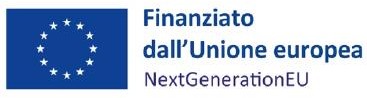 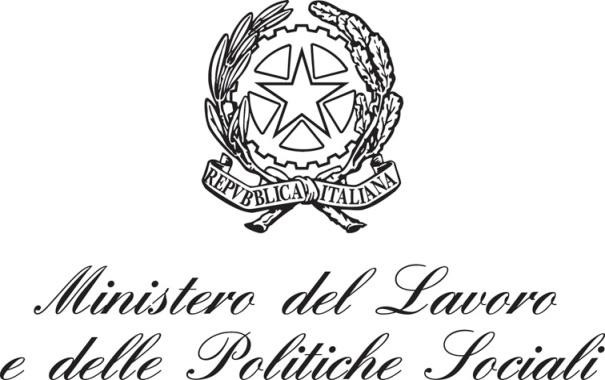 Direzione generale per la lotta alla povertà e per la programmazione socialeAvviso pubblico per la presentazione di Proposte di intervento da parte degli Ambiti Sociali Territoriali da finanziare nell’ambito del Piano Nazionale di Ripresa e Resilienza (PNRR), Missione 5 “Inclusione e coesione”, Componente 2 "Infrastrutture sociali, famiglie, comunità e terzo settore”, Sottocomponente 1 “Servizi sociali, disabilità e marginalità sociale”, Investimento 1.1 - Sostegno alle persone vulnerabili e prevenzione dell’istituzionalizzazione degli anziani non autosufficienti, Investimento 1.2 - Percorsi di autonomia per persone con disabilità, Investimento 1.3 - Housing temporaneo e stazioni di posta, finanziato dall’Unione europea – Next generation Eu. SCHEDA PROGETTO1.1.3 - Rafforzamento dei servizi sociali a favore della domiciliarità Indice1.	Dati identificativi	32.	Struttura organizzativo-gestionale di progetto	33.	Analisi del contesto e del fabbisogno	34.	Descrizione del progetto	35.	Piano finanziario	36.	Cronoprogramma	3Dati identificativiStruttura organizzativo-gestionale di progettoSecondo quanto previsto dall’Avviso 1/2022 all’art. 5, comma 3 e all’art. 12, comma 1, il soggetto attuatore è tenuto a garantire adeguata capacità amministrativa e tecnica per tutta la durata dell’intervento.In sede di domanda di ammissione a finanziamento il soggetto attuatore dichiara “di disporre delle competenze, risorse e qualifiche professionali, sia tecniche che amministrative, necessarie per portare a termine il progetto e assicurare il raggiungimento di eventuali milestone e target associati” e si impegna a “mantenere per tutta la durata del progetto una struttura organizzativa adeguata in relazione alla natura, alla dimensione territoriale e alla durata dell’intervento”.Fornire una descrizione della struttura organizzativa deputata alla gestione del progetto anche in termini di numero delle risorse professionali coinvolte, indicando la qualifica, le funzioni/ruoli (es. attivazione, attuazione, monitoraggio, rendicontazione e controllo, ecc.) e specificando le competenze possedute.In caso di presenza di più ATS si chiede di specificare le funzioni e i ruoli svolti da ciascuno.La struttura organizzativa indicata dovrà essere tale da garantire un’adeguata capacità di gestione ed attuazione della proposta progettuale per tutta la sua durata.La struttura organizzativa dovrà contemplare una figura specifica di riferimento responsabile per la valutazione dei bisogni sociosanitari, affinché l’intervento sia del tutto coerente e rispondente al bisogno della persona, nel quadro di un piano di assistenza individualizzata.(max 3000 caratteri)Analisi del contesto e del fabbisognoCon riferimento al progetto, fornire una descrizione del contesto di riferimento che caratterizza e nel quale opera l’ATS/Comune/Associazione di ATS in termini di offerta e qualità dei servizi sociali erogati e del fabbisogno del territorio (quantitativo e qualitativo) ed in relazione al gap tra la situazione attuale e i risultati che dovranno essere raggiunti tramite l’attivazione dell’intervento.Specificare se nel territorio di riferimento è già attualmente garantito lo standard di servizio previsto per il LEPS “Dimissioni protette” - scheda LEPS 2.7.3.(max 1500 caratteri)Descrizione del progetto4.1 ObiettiviFornire una descrizione dei contenuti della proposta progettuale, in coerenza con l’analisi dei fabbisogni, mettendo in evidenza come il progetto contribuisca al raggiungimento degli obiettivi del sub-investimento nel territorio di riferimento e del target associato al sub-investimento in termini di beneficiari. Evidenziare in particolare come il progetto contribuisca al raggiungimento dell’obiettivo primario del sub-investimento, rappresentato dalla “costituzione di équipe professionali, con iniziative di formazione specifica, per migliorare la diffusione dei servizi sociali su tutto il territorio e favorire la deistituzionalizzazione e il rientro a domicilio dagli ospedali, in virtù della disponibilità di servizi e strutture per l’assistenza domiciliare integrata.”Segnalare l’eventuale collegamento con attività che insistono nel medesimo territorio a valere sull’Investimento 1.3, sub-investimento 1.3.1, Azione A, Attività 3.Segnalare se è previsto un collegamento con iniziative progettuali sviluppate sull’intervento 1.1.2(max 3000 caratteri)4.2 Azioni e attivitàA – Garanzia del LEPS “Dimissione protette” (le opzioni A.1. e A.2 sono obbligatorie)A.1 – Attivazione dei servizi di assistenza domiciliare socio-assistenziale (assistenza domiciliare, telesoccorso, pasti a domicilio e assistenza tutelare integrativa)A.2 – Formazione specifica operatoriB – Rafforzamento dell’offerta di servizi di assistenza domiciliare socio-assistenziale (selezionabile se il LEPS “Dimissioni protette” è già garantito come risulta dall’analisi del contesto e del fabbisogno – sezione 3) B.1 – Attivazione dei servizi di assistenza domiciliare ad integrazione dei livelli essenziali4.3 Modalità di attuazione e rispetto delle linee di indirizzo e degli standard nazionaliSpecificare le modalità di attuazione del progetto e la coerenza rispetto al Piano sociale nazionale (cap. 2, scheda LEPS 2.7.3 Dimissioni protette) e alla Legge di bilancio 2022 - L.234 del 30 dicembre 2021 (art. 1 comma 162 lettera a), comma 165 e comma 166).In particolare:Indicare l’eventuale sperimentazione o l’adozione di protocolli condivisi per la presa in carico integrata tra servizi sanitari e servizi sociali di pazienti in dimissione protetta.Indicare se si intende ricorrere al coinvolgimento e alla partecipazione di enti privati accreditati per l’erogazione delle prestazioni o di Enti del Terzo Settore.Indicare attività e programmi di formazione specifica rivolti a operatori nell’ambito dei servizi a domicilio, al fine di qualificare il lavoro di cura, in particolare delle persone anziane. (max 3000 caratteri)4.4 Risultati attesiFornire una descrizione dei risultati (qualitativi e quantitativi) che attraverso la proposta progettuale si intendono conseguire. Illustrare in particolare:a) l’eventuale mantenimento, oltre la conclusione dell’intervento, dei benefici del progetto (in termini di autonomia e di continuità assistenziale) per gli individui coinvolti e per il territorio;b) l’eventuale adozione di strumenti utili alla replicabilità/trasferibilità dell’intervento, anche mediante azioni di valutazione.Compilare infine la griglia sottostante.(max 2000 caratteri)Indicare il numero complessivo di beneficiari coinvolti nel progetto, distinguendo tra le persone anziane non autosufficienti e/o in condizioni di fragilità nel rientro e permanenza al proprio domicilio e le persone senza dimora o in condizione di precarietà abitativa.Piano finanziarioIl Piano finanziario è da compilare in base a quanto previsto dall’art. 9 “Spese ammissibili” dell’Avviso 1/2022 e dalla Circolare MEF-RGS n. 4 del 18/01/2022.Note al Piano finanziarioDa compilare nel caso in cui si volessero fornire elementi informativi di dettaglio in relazione alle attività e relative voci di costo.(max 1000 caratteri)CronoprogrammaI progetti possono essere attivati nel II trimestre giugno 2022 e devono essere completati entro il primo semestre del 2026. Entro il 31 marzo 2026 dovranno essere comunicati i risultati relativi agli esiti dei progetti selezionati e attivati.Inserire una “x” in corrispondenza dei trimestri di realizzazione delle attività.(2) Da compilare attenendosi alle tempistiche stabilite dal cronoprogramma previsto dal Piano Operativo, di cui al Decreto Direttoriale n.450 del 9 dicembre 2021: - da 1 luglio 2022 – Erogazione degli anticipi previa comunicazione dell’effettivo avvio delle attività;- 30 giugno 2023, 30 giugno 2024, 30 giugno 2025 – Comunicazione rapporti intermedi- 31 dicembre 2023 – Erogazione seconda tranche di finanziamento- 31 marzo 2026 – Risultati relativi agli esiti dei progetti selezionati e attivati- 30 giugno 2026 – Erogazione del saldo1.1 Anagrafica dell’Ambito territoriale candidato1.1 Anagrafica dell’Ambito territoriale candidatoCUP del progettoTipologia EnteDenominazione EnteCodice ATSATS AssociatiEnte proponenteComuni aderenti Posta elettronica PEC1.2 Informazioni sul Referente per l’implementazione del progetto1.2 Informazioni sul Referente per l’implementazione del progettoReferente progettoQualifica TelefonoPosta elettronica PECTarget di beneficiariNumero beneficiariPersone anziane non autosufficienti e/o in condizioni di fragilità nel rientro e permanenza al proprio domicilioPersone senza dimora o in condizione di precarietà abitativaTotale di beneficiari% dei beneficiari raggiunti dall’intervento rispetto al numero dei potenziali beneficiari nel territorioScheda n. 2 - Piano finanziarioScheda n. 2 - Piano finanziarioScheda n. 2 - Piano finanziarioScheda n. 2 - Piano finanziarioScheda n. 2 - Piano finanziarioScheda n. 2 - Piano finanziarioScheda n. 2 - Piano finanziarioScheda n. 2 - Piano finanziario1.1.3 - Rafforzamento dei servizi sociali a favore della domiciliarità1.1.3 - Rafforzamento dei servizi sociali a favore della domiciliarità1.1.3 - Rafforzamento dei servizi sociali a favore della domiciliarità1.1.3 - Rafforzamento dei servizi sociali a favore della domiciliarità1.1.3 - Rafforzamento dei servizi sociali a favore della domiciliarità1.1.3 - Rafforzamento dei servizi sociali a favore della domiciliarità1.1.3 - Rafforzamento dei servizi sociali a favore della domiciliarità1.1.3 - Rafforzamento dei servizi sociali a favore della domiciliaritàAzioni(art. 6, comma 4)Attività (art. 6, comma 4) Voci di costo(art. 9, comma 3)Unità di misura(“n. risorse umane”, “n. affidamenti, ecc.)QuantitàCosto unitarioCosto unitarioTOTALE€ € € € € € € € € € € € € € € € € € € € € € € € € € € € € € € € € € € € € € € € € € € € € € € € € € € € € € € € € € € € TotaleTotaleTotaleTotaleTotale€ € Scheda 3 - CronoprogrammaScheda 3 - CronoprogrammaScheda 3 - CronoprogrammaScheda 3 - CronoprogrammaScheda 3 - CronoprogrammaScheda 3 - CronoprogrammaScheda 3 - CronoprogrammaScheda 3 - CronoprogrammaScheda 3 - CronoprogrammaScheda 3 - CronoprogrammaScheda 3 - CronoprogrammaScheda 3 - CronoprogrammaScheda 3 - CronoprogrammaScheda 3 - CronoprogrammaScheda 3 - CronoprogrammaScheda 3 - CronoprogrammaScheda 3 - CronoprogrammaScheda 3 - CronoprogrammaScheda 3 - CronoprogrammaScheda 3 - CronoprogrammaScheda 3 - CronoprogrammaScheda 3 - CronoprogrammaScheda 3 - CronoprogrammaScheda 3 - CronoprogrammaScheda 3 - CronoprogrammaScheda 3 - CronoprogrammaScheda 3 - CronoprogrammaScheda 3 - CronoprogrammaScheda 3 - CronoprogrammaScheda 3 - CronoprogrammaScheda 3 - CronoprogrammaScheda 3 - CronoprogrammaScheda 3 - CronoprogrammaScheda 3 - CronoprogrammaScheda 3 - Cronoprogramma1.1.3 - Rafforzamento dei servizi sociali a favore della domiciliarità1.1.3 - Rafforzamento dei servizi sociali a favore della domiciliarità1.1.3 - Rafforzamento dei servizi sociali a favore della domiciliarità1.1.3 - Rafforzamento dei servizi sociali a favore della domiciliarità1.1.3 - Rafforzamento dei servizi sociali a favore della domiciliarità1.1.3 - Rafforzamento dei servizi sociali a favore della domiciliarità1.1.3 - Rafforzamento dei servizi sociali a favore della domiciliarità1.1.3 - Rafforzamento dei servizi sociali a favore della domiciliarità1.1.3 - Rafforzamento dei servizi sociali a favore della domiciliarità1.1.3 - Rafforzamento dei servizi sociali a favore della domiciliarità1.1.3 - Rafforzamento dei servizi sociali a favore della domiciliarità1.1.3 - Rafforzamento dei servizi sociali a favore della domiciliarità1.1.3 - Rafforzamento dei servizi sociali a favore della domiciliarità1.1.3 - Rafforzamento dei servizi sociali a favore della domiciliarità1.1.3 - Rafforzamento dei servizi sociali a favore della domiciliarità1.1.3 - Rafforzamento dei servizi sociali a favore della domiciliarità1.1.3 - Rafforzamento dei servizi sociali a favore della domiciliarità1.1.3 - Rafforzamento dei servizi sociali a favore della domiciliarità1.1.3 - Rafforzamento dei servizi sociali a favore della domiciliarità1.1.3 - Rafforzamento dei servizi sociali a favore della domiciliarità1.1.3 - Rafforzamento dei servizi sociali a favore della domiciliarità1.1.3 - Rafforzamento dei servizi sociali a favore della domiciliarità1.1.3 - Rafforzamento dei servizi sociali a favore della domiciliarità1.1.3 - Rafforzamento dei servizi sociali a favore della domiciliarità1.1.3 - Rafforzamento dei servizi sociali a favore della domiciliarità1.1.3 - Rafforzamento dei servizi sociali a favore della domiciliarità1.1.3 - Rafforzamento dei servizi sociali a favore della domiciliarità1.1.3 - Rafforzamento dei servizi sociali a favore della domiciliarità1.1.3 - Rafforzamento dei servizi sociali a favore della domiciliarità1.1.3 - Rafforzamento dei servizi sociali a favore della domiciliarità1.1.3 - Rafforzamento dei servizi sociali a favore della domiciliarità1.1.3 - Rafforzamento dei servizi sociali a favore della domiciliarità1.1.3 - Rafforzamento dei servizi sociali a favore della domiciliarità1.1.3 - Rafforzamento dei servizi sociali a favore della domiciliarità1.1.3 - Rafforzamento dei servizi sociali a favore della domiciliaritàTotale2022202220232023202320232023202320232023202420242024202420242024202420242025202520252025202520252025202520262026TotaleIII TRIMIII TRIMIV TRIMIV TRIMI TRIMI TRIMII TRIMII TRIMIII TRIMIII TRIMIV TRIMIV TRIMI TRIMI TRIMII TRIMII TRIMIII TRIMIII TRIMIV TRIMIV TRIMI TRIMI TRIMII TRIMII TRIMIII TRIMIII TRIMIV TRIMIV TRIMI TRIMI TRIMII TRIMII TRIMA – Garanzia del LEPS “Dimissione protette”A.1 – Attivazione dei servizi di assistenza domiciliare socio-assistenziale (assistenza domiciliare, telesoccorso, pasti a domicilio e assistenza tutelare integrativa)A.2 – Formazione specifica operatoriB – Rafforzamento dell’offerta di servizi di assistenza domiciliare socio-assistenzialeB.1 – Attivazione dei servizi di assistenza domiciliare ad integrazione dei livelli essenziali Target beneficiari
(Indicare il numero di beneficiari del progetto nei trimestri in cui è articolato il cronoprogramma)000000000000000000000000000000000